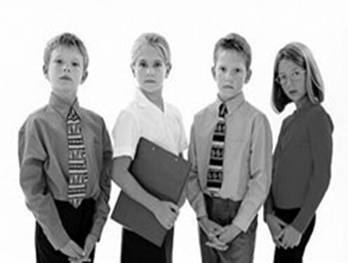 Рекомендации для педагогов и родителейППМС служба г.Мыски17 кварталл дом 20аТел.- 3 – 41 – 28февраль 2012 г.Составитель: педагог-психолог Петрова Т.Н.Как правильно взаимодействовать с одаренным ребенкомПонять ребенка и осознать его неординарность.Не игнорировать всю уникальность его данных.Не восторгаться им сверх меры.Не превращать всю жизнь ребенка в «скачки» для удовлетворения своих высоких родительских амбиций.Создать условия для поощрения таланта.Не культивировать необходимость преуспеть. Не заставлять его все время делать вам приятное, используя свою незаурядность.Не заставлять чрезмерно увлекаться любимым делом и перегружать его.Создать для ребенка атмосферу творчества и не гасить возникший интерес. Тактично, деликатно помогать.Учить терпению и поощрять старание.Учить проигрывать и не воспринимать любую неудачу как трагедию. Учить владеть эмоциями.Учить ребенка быть как можно менее уязвимым. Спокойно относиться к эмоциональным перепадам малыша.Помочь изжить чувство неудовлетворенности собой, немного приземлив тот идеал, которому он подражает. Все делать, что от вас зависит, чтобы он не занижал свою самооценку и в то же время, чтобы не выставлял сверх одаренность напоказ.Не возвышать его над остальными детьми в семье.Учить налаживать отношения со сверстниками, быть дружелюбным в коллективе.Как можно больше уделять внимания физической активности ребенка.Учитывать его индивидуальность.Все время ободрять его.Тактично обращаться с ним.Считать себя самым счастливым из родителей.Не подрезать ребенку крылья, а отправляться с ним в «полет».Родительские и педагогические установкиПсихологическая поддержка ребенкаПсихологическая поддержка – один из важнейших факторов, способных улучшить взаимоотношения между детьми и взрослыми.Психологическая поддержка – это процесс:В котором взрослый сосредотачивается на позитивных сторонах и преимуществах ребенка с целью укрепления его самооценки;Который помогает ребенку поверить в себя и в свои способности;Который помогает ребенку избежать ошибок;Который поддерживает ребенка при неудачах.Поддержать ребенка – значит поверить в него.Вербально и невербально взрослый сообщает ребенку, что верит в его силы и способности. Ребенок нуждается в поддержке не только тогда, когда ему плохо, но и когда ему хорошо.Чтобы поддержать ребенка, необходимо:Опираться на сильные стороны ребенка.Избегать подчеркивания промахов ребенка.Уметь и хотеть демонстрировать любовь и уважение к ребенку.Уметь помочь ребенку разбить большие задачи на более мелки, такие с которыми он может справиться.Позволить ребенку самому решать проблемы там, где это возможно.Избегать дисциплинарных поощрений и наказаний.Принимать индивидуальность ребенка.Проявлять веру в ребенка, эмпатию к нему.Поддержать можно посредством:Отдельных слов – красиво, здорово, продолжай, замечательно…Высказываний – я горжусь тобой, я рада твоей помощи, мне нравится, как ты работаешь…Прикосновений – обнять его, прикоснуться до его руки, приблизить свое лицо к его лицу…Совместных действий – играть, сидеть с ним, слушать его, мягко вести его…Выражения лица – улыбка, кивок, смех…
Слова поддержки:Зная тебя, я уверен, что ты все сделаешь хорошо.Ты делаешь это очень хорошо.У тебя есть некоторые соображения по этому поводу. Готов ли ты начать?Слова разочарования:Зная тебя и твои способности, я думаю, ты смог бы сделать это гораздо лучше.Ты мог бы сделать это намного лучше.Взаимодействие с одаренным ребенком